Western Cape Provincial ParliamentSTANDING COMMITTEE ON EDUCATION 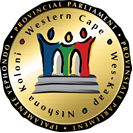 Chairperson: LJ Botha 					              Procedural Officer:  Wasiema Hassen-Moosa 	 							Tel: 021 487-1630	Fax: 021 487-1685								Email: Wasiema.hassenmoosa@wcpp.gov.zaSenior Procedural Officer: Ben Daza		 						Tel: 021 487-1679	Fax: 021 487-1685								Email: bdaza@wcpp.gov.za(Ref no: 11/4/1/2/8)Distributed on 25 August 2021Notice and Agenda Please note that a meeting of the above Committee will take place as follows:Date		: Tuesday, 31 August 2021Time		: 13:00 to 16:00Venue		: Virtual Meeting via MS TeamsAGENDAWelcomeBriefing by Western Cape Education Department (WCED) and Umalusi on the new CAPS curriculum which was developed for Schools of Skills.Resolutions/ ActionsAbove agenda items may be rearranged by the Committee at short noticeShould you be unable to attend kindly forward apologies to the Procedural Officer as well as arrange for an alternate and indicate the name of the alternate at your earliest convenience.